Compère Lapin Brunch 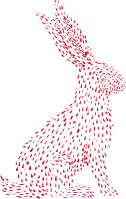 Optional Prix-Fix $35: Choose one food option from each sectionSmall Plates7	Vanilla Bruléed Grapefruit 9	Granola/Yogurt/Berries 8	Avocado Toast/Radishes (g)9	Egg Toast/Tomato/Avocado/Sunny Egg (g)11	Everything Bagel/Tuna Tartare/Calabrian Crema (g)8	Buttermilk Biscuits/Ricotta/Preserved Fruit (g)14	Tater Tots/Crème Fraîche/Caviar Large Plates 20	Hot Fire Chicken/Biscuits/Pickles (g)18	Ricotta Cavatelli/Chanterelle Mushrooms/Sweet Corn/Bacon (g)                                                                                                                                                                                                                                                                                                                                                                                                                                                                                                                         16	Buttermilk Gnocchi/Sausage Gravy (g)18	Braised Pork/Polenta/Confit Tomatoes/Sunny Egg15	French Toast/Rum Caramel/Pecan/Mint (g)(n)Desserts7	Chia Pudding/Berries 12	Zeppole/Nutella/Caramel/Hazelnuts (g)(n)11	Blueberry & Yogurt Panna Cotta/Cornbread/MintBeverages